August 2017 IssueRecipesAnnie’s Fruit Salsa and Cinnamon ChipsServes 10IngredientsTwo kiwis - peeled and diced2 Golden Delicious apples - peeled, cored, and diced8 ounces of raspberries1 pound of strawberries -sliced2 Tablespoons of sugar1 Tablespoon of brown sugar3 Tablespoons of fruit preserves, and flavor10 (10 inch) flour tortillasVegetable oil cooking spray2 Tablespoons of cinnamonPhoto courtesy of Creative Commons.How to Make ItIn a large bowl, thoroughly mix kiwis, apples, raspberries, strawberries, white sugar, brown sugar and fruit preserves. Cover and chill in the refrigerator for at least 15 minutes.Preheat oven to 350 degrees F (175 degrees C).Coat one side of each flour tortilla with butter flavored cooking spray. Cut into wedges and arrange in a single layer on a large baking sheet. Sprinkle wedges with desired amount of cinnamon sugar. Spray again with cooking spray.Bake in the preheated oven 8 to 10 minutes. Repeat with any remaining tortilla wedges. Allow to cool approximately 15 minutes. Serve with chilled fruit mixture.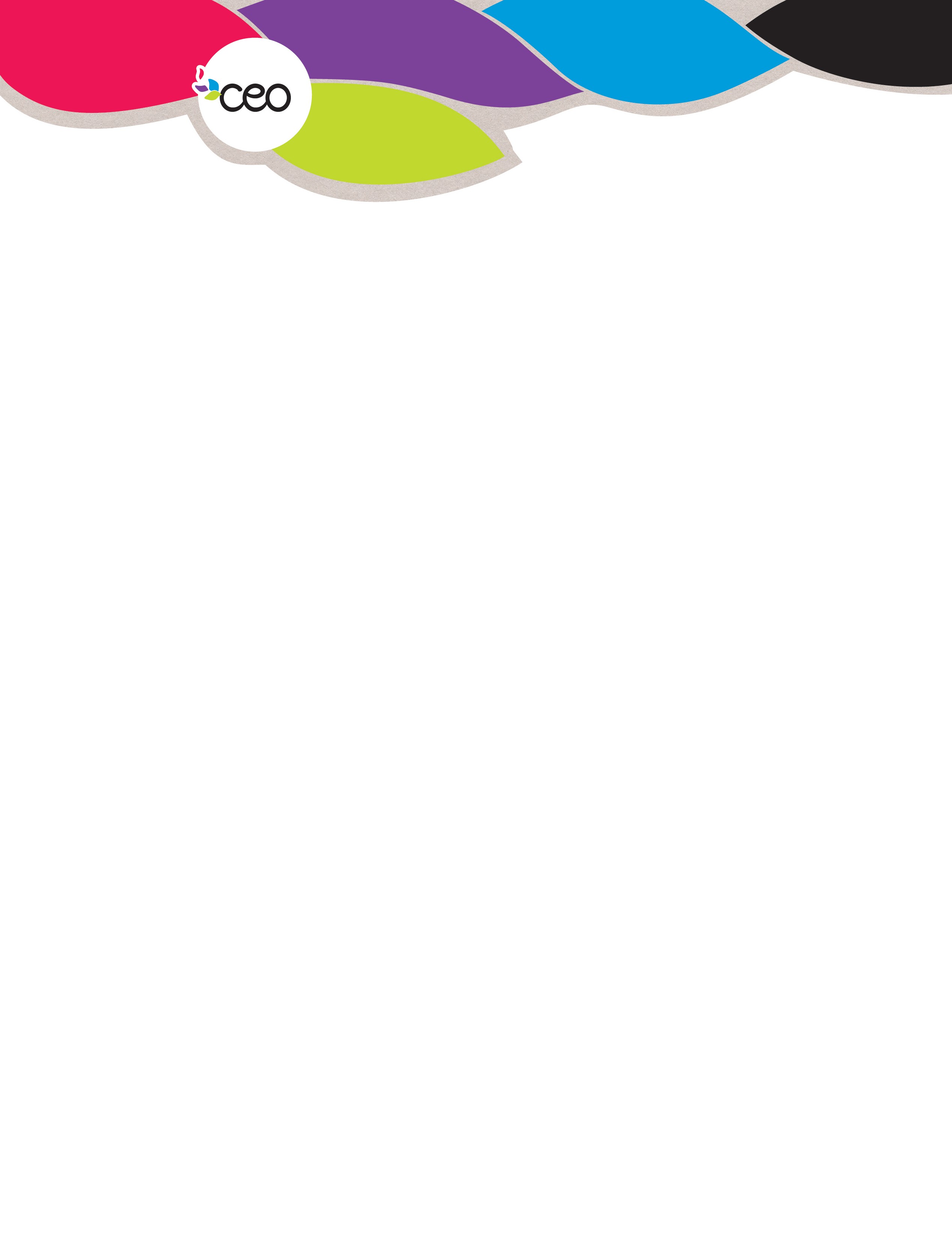 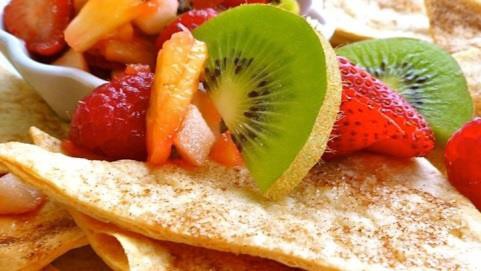 Sources: Network, Food “Healthy Recipes" Foodnetwork.com, 26 Jan. 2017August 2017 IssueRecipesMango Oatmeal Breakfast SmoothieServes 4Ingredients½ cup of orange juice½ cup of frozen mango chunks½ banana cup into chunks1/3 cup plain yogurt¼ cup of oatsPhoto courtesy of Creative Commons.How to Make It1.  Blend orange juice, mango, banana, yogurt, and oats together in a blender until smooth.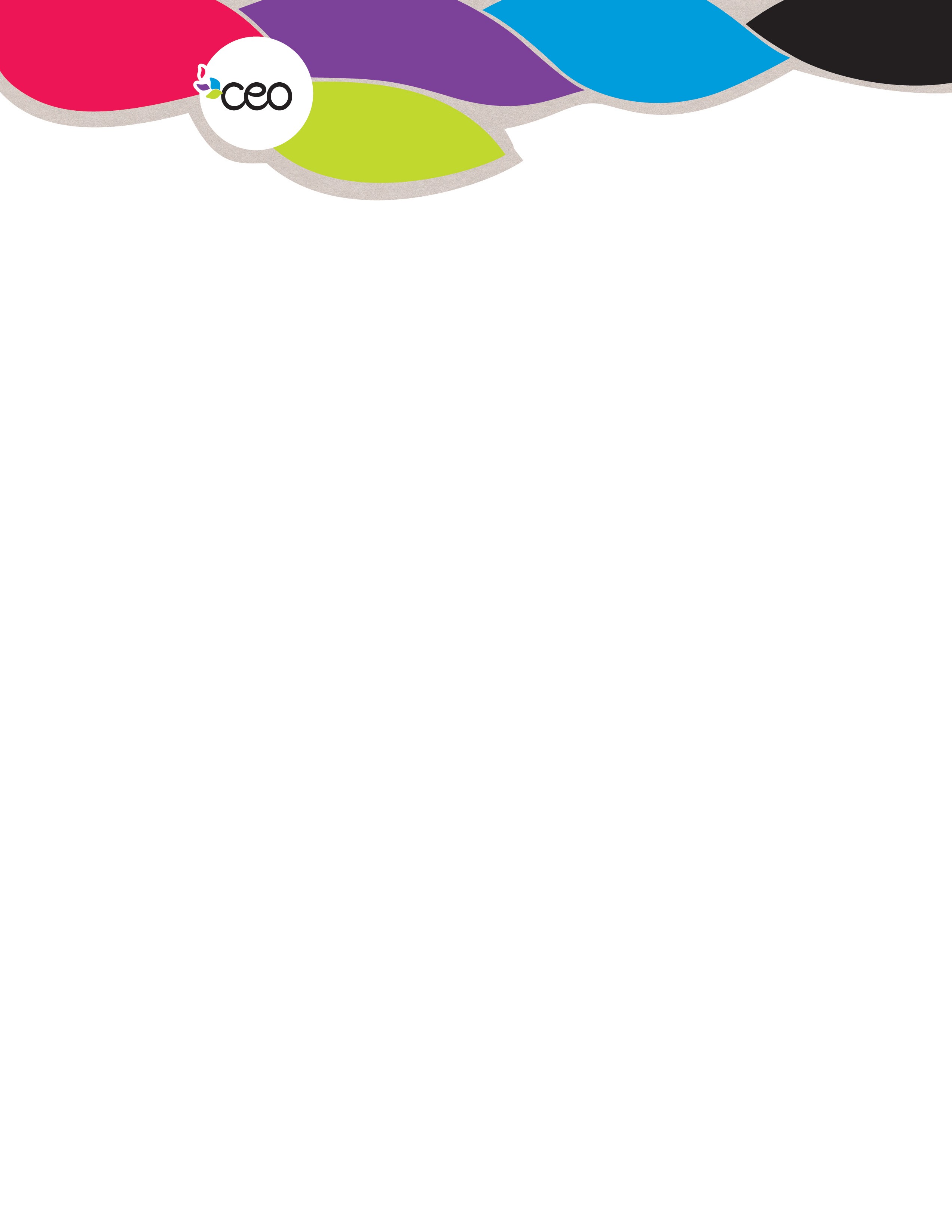 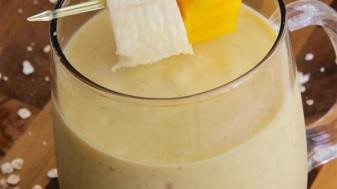 Sources: Network, Food. "Healthy Smoothie Recipes."Foodnetwork.com, 26 Jan. 2017